00638-2019-0004I.II.III.IV.V.VI.VII.VIII.BG-Симеоновград:Решение за откриване на процедураПрофесионална област, в която попада предметът на обществената поръчка77. Горива и биоенергийни технологии.Решение номер 324 от дата 20.06.2019 г. І: ВъзложителПубличенI.1)Наименование и адресНационален идентификационен No (ЕИК): 000903729BG422, Община Симеоновград, пл.Шейновски № 3, За: Мими Дачева, Гергана Димова, България 6490, Симеоновград, Тел.: 00359 037812341, E-mail: Obshtina_simgrad@abv.bg, Факс: 00359 037812006Интернет адрес/и:Основен адрес (URL): www.simeonovgrad.bg.Адрес на профила на купувача (URL): www.simeonovgrad.bg.I.2)Вид на възложителяРегионален или местен органI.3)Основна дейностОбществени услугиІI: ОткриванеОткривам процедураза възлагане на обществена поръчкаПоръчката е в областите отбрана и сигурност:НЕІI.1)Вид на процедуратаДоговаряне без предварително обявлениеIІI: Правно основаниеЧл. 79, ал. 1, т. 7 от ЗОПIV: ПоръчкаIV.1)НаименованиеДоставка на гориво за отопление и горива за автопарка за нуждите на Община Симеоновград за период от три години.IV.2)Обект на поръчкатаДоставкиІV.3)Описание на предмета на поръчкатаДоставката е разделена на две поръчки. По поръчка №1: Доставка на гориво за отопление, CPV: 09135100-5 - 350 000 литра за учебни и детски заведения в община Симеоновград за период от три години, като всяка доставка се определя според нуждите на възложителя. По поръчка №2: доставка на дизелово гориво Б6 - 25 000 литра и безоловен бензин А95Н - 50 000 литра за нуждите на автопарка на Община Симеоновград, чрез карти за безналично плащане за период от три години. Количествата са ориентировъчни и възложителят не се ангажира да ги усвои в цялост.ІV.4)Обществената поръчка съдържа изисквания, свързани с опазване на околната средаНЕIV.5)Информация относно средства от Европейския съюзОбществената поръчка е във връзка с проект и/или програма, финансиран/а със средства от ервопейските фондове и програмиНЕIV.6)Разделяне на обособени позицииНастоящата поръчка е разделена на обособени позицииДАIV.7)Прогнозна стойност на поръчкатаСтойност, без да се включва ДДС: 750704.17 BGNIV.8)Предметът на поръчката се възлага с няколко отделни процедуриНЕV: МотивиV.1)Мотиви за избора на процедураСъгласно чл.79, ал.1, т.7 от ЗОП, Възложителите могат да възлагат обществени поръчки чрез процедура на договаряне без предварително обявление, когато предмет на поръчката е доставка на стока, която се търгува на стокова борса, съгласно списък одобрен с акт на Министерския съвет, по предложение на министъра на финансите. Изборът на процедура на договаряне без предварително обявление в настоящия случай се обуславя от обстоятелството, че стоките, предмет на настоящата поръчка са включени в списъка на стоките по чл. 79, ал. 1, т. 7 от ЗОП, съгласно Постановление 191/29.07.2016 г. на Министерски съвет, изменено с ПМС 347/08.12.2016 г., обнородван в бр. 99/13.12.2016 г. на ДВ. Съгласно чл. 79, ал. 4 от ЗОП в случаите на ал. 1, т. 7 от същата разпоредба договорът се сключва по правилата на съответната борса.V.2)Лица, до които се изпраща поканата за участие в процедура по договаряне без предварително обявление, договаряне без предварителна покана за участие, договаряне без публикуване на обявление за поръчка, пряко договарянеВъзложителят обявява, че ще се възползва от нормата на чл. 65, ал. 1 от ППЗОП и няма да прилага чл. 64, ал. 2 и 3 от ППЗОП (не изготвя и не изпраща покани за участие в процедурата), тъй като ще сключва договор на основание чл.79, ал.1, т.7 от ЗОП.V.3)Настоящата процедура е свързана с предходна процедура за възлагане на обществена поръчка или конкурс за проект, която еПубликувано в регистъра на обществените поръчки под уникален №: --VI: ОдобрявамVII: Допълнителна информацияVII.1)Допълнителна информацияПроцедурата за възлагане на обществената поръчка ще се реализира чрез борсово посредничество на "Софийска стокова борса" АД и при условията на чл. 79, ал. 1, т. 7 от ЗОП. Договорът за доставката се сключва по реда на ЗСБТ, чрез борсов посредник. Горивата трябва да отговарят на изискванията и техническите спецификации, посочени в поръчките-спецификации. Условията на изпълнението са посочени в поръчките-спецификации. Във връзка с изпълнението на чл. 65, ал. 2, изр. второ от ППЗОП, при подписване на борсовия договор (договора за изпълнение) определеният за изпълнител следва да представи: документите по чл. 112, ал. 1, т. 2 от ЗОП, декларация за липсата на обстоятелствата по чл. 54, ал. 1, т. 7 от ЗОП, както и декларация за отсъствието на обстоятелствата по чл. 3, т. 8 или наличие на изключенията по чл. 4 от Закона за икономическите и финансовите отношение с дружествата, регистрирани в юрисдикции с преференциален данъчен режим, контролираните от тях лица и техните действителни собственици (ЗИФОДРЮПДРКЛТДС).VII.2)Орган, който отговаря за процедурите по обжалванеКомисия за защита на конкуренцията, бул. Витоша № 18, Република България 1000, София, Тел.: 02 9884070, E-mail: cpcadmin@cpc.bg, Факс: 02 9807315Интернет адрес/и:URL: http://www.cpc.bg.VII.3)Подаване на жалбиТочна информация относно краен срок/крайни срокове за подаване на жалбиСъгласно чл.197, ал. 1, т. 5, буква "а" от Закона за обществените поръчки - в 10-дневен срок от настъпването на обстоятелствата, предвидени в чл. 197, ал. 1, т. 5, буква "а" от Закона за обществените поръчки.VII.4)Дата на изпращане на настоящото решение20.06.2019 г. VIII: ВъзложителVIII.1)Трите именаМилена Георгиева РангеловаVIII.2)ДлъжностКмет на Община Симеоновград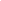 